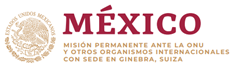 Intervención de la Delegación de México en el diálogo con Países Bajos41º Periodo de Sesiones del Mecanismo de Examen Periódico UniversalGinebra, martes 15 de noviembre de 2022Tiempo asignado: 1 minuto y 10 segundos.Gracias, presidente.Agradecemos a Países Bajos la presentación de su informe. Saludamos la publicación del segundo Plan de Acción Nacional sobre Derechos Humanos y reconocemos la implementación de una política exterior feminista.México respetuosamente recomienda:Adoptar medidas para garantizar el derecho al reconocimiento de la identidad de género autopercibida, y facilite el cambio de nombre e identidad en los documentos personales;Promover la igualdad de oportunidades y de trato para las personas migrantes en el empleo, adoptando medidas específicas para combatir la discriminación por origen, religión, nacionalidad o etnicidad, en procesos de selección y reclutamiento; eIntroducir salvaguardas adicionales a las normas y políticas sobre nacionalidad, para garantizar el derecho de todos los niños y niñas nacidos en el territorio del Estado a obtener la nacionalidad, y facilitar la naturalización de los niños apátridas.Sobre este último punto, México ofrece su experiencia y asistencia técnica.Le deseamos éxito en este ciclo de examen.Gracias.